ESTADOS DE CUENTA BANCARIOS 2021ESTADOS DE CUENTA BANCARIOS 2021MESDOCUMENTO 
DESCARGABLE PDFESTADOS DE CUENTA BANCARIOS DE ENERO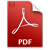 ESTADOS DE CUENTA BANCARIOS DE FEBREROESTADOS DE CUENTA BANCARIOS DE MARZOESTADOS DE CUENTA BANCARIOS DE ABRILESTADOS DE CUENTA BANCARIOS DE MAYOESTADOS DE CUENTA BANCARIOS DE JUNIOESTADOS DE CUENTA BANCARIOS DE JULIOESTADOS DE CUENTA BANCARIOS DE AGOSTOMESDOCUMENTO 
DESCARGABLE PDFESTADOS DE CUENTA BANCARIOS DE SEPTIEMBREESTADOS DE CUENTA BANCARIOS DE OCTUBREESTADOS DE CUENTA BANCARIOS DE NOVIEMBREESTADOS DE CUENTA BANCARIOS DE DICIEMBRE